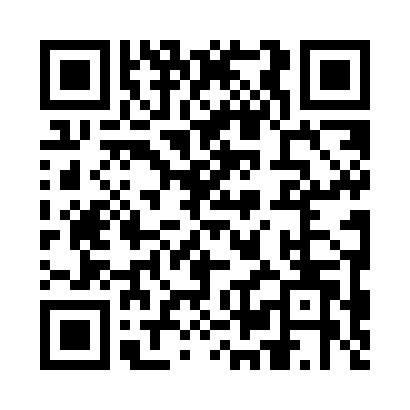 Prayer times for Adhi Kot, PakistanWed 1 May 2024 - Fri 31 May 2024High Latitude Method: Angle Based RulePrayer Calculation Method: University of Islamic SciencesAsar Calculation Method: ShafiPrayer times provided by https://www.salahtimes.comDateDayFajrSunriseDhuhrAsrMaghribIsha1Wed3:575:2712:103:506:548:232Thu3:565:2612:103:506:548:243Fri3:555:2512:103:506:558:254Sat3:535:2412:103:506:568:265Sun3:525:2312:093:506:568:276Mon3:515:2212:093:506:578:287Tue3:505:2112:093:506:588:298Wed3:495:2012:093:506:598:309Thu3:485:2012:093:506:598:3110Fri3:475:1912:093:507:008:3211Sat3:455:1812:093:507:018:3312Sun3:445:1712:093:507:018:3413Mon3:435:1712:093:507:028:3514Tue3:425:1612:093:507:038:3615Wed3:415:1512:093:507:038:3716Thu3:405:1412:093:507:048:3817Fri3:405:1412:093:507:058:3918Sat3:395:1312:093:507:068:4019Sun3:385:1312:093:507:068:4120Mon3:375:1212:093:507:078:4221Tue3:365:1212:093:507:088:4322Wed3:355:1112:093:507:088:4423Thu3:355:1112:103:517:098:4524Fri3:345:1012:103:517:108:4625Sat3:335:1012:103:517:108:4726Sun3:325:0912:103:517:118:4827Mon3:325:0912:103:517:118:4928Tue3:315:0812:103:517:128:4929Wed3:315:0812:103:517:138:5030Thu3:305:0812:103:517:138:5131Fri3:295:0712:113:517:148:52